Matematika Pisano dijeljenje višeznamenkastog broja jednoznamenkastim brojem - vježbanje Za početak se družimo s našim dragim planetom. Na crtežu Zemlje zadatci su za tebe . Izračunaj ih i oboji crtež sukladno uputama.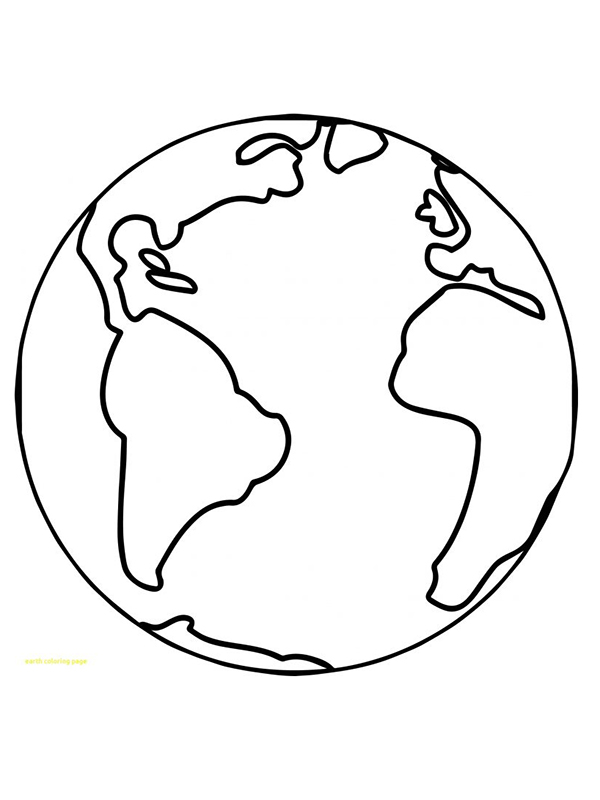 Količnik:                                    Boja:91 099 i ostatak 1                  123 984 i ostatak 497 847 i ostatak 1                 122 928 i ostatak 4  72 123 i ostatak 1                 Nadam se da ti se sviđa izgled našeg planeta.Otvori sada radnu bilježnicu  Moj sretni broj 4 na 103. stranici i riješi zadatke na njoj kako bi što bolje uvježbao/uvježbala postupak pisanog dijeljenja. Rješavaj na kraći način.  